SMLOUVA O DÍLO  36/20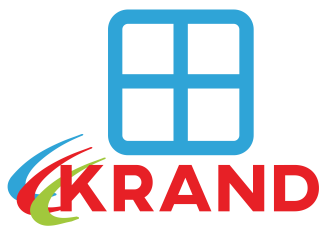 ObjednatelSpeciální základní škola Augustina BartošeNábřeží pplk. A. Bunzla 660Úpice 542 32             Tel.:              Email:             IČO:70841144            DIČ: (dále jen „Objednatel“) aZhotovitel:KRAND okna s.r.o. Slunečná 885, 542 33 Rtyně v PodkrkonošíIČO: 06239170, DIČ: CZ06239170 Zapsaná v obchodním rejstříku u Krajského soudu v Hradci Králové, sp. zn. C 39884Bankovní spojení: 	Zastoupená:  Radek Kaplan, jednatelOprávněný zástupce pro plnění této smlouvy: Radek Kaplan, Daniel Nedvěd(dále jen jako „Zhotovitel“) Objednatel a Zhotovitel se dále společně označují také jako „smluvní strany“ či jednotlivě jako „smluvní strana“.uzavírají níže uvedeného dne, měsíce a roku podle § 2586 a násl. zákona č. 89/2012 Sb., občanský zákoník, ve znění pozdějších předpisů, tuto smlouvu o dílo (dále jen „Smlouva“): IPředmět SmlouvyZhotovitel se Smlouvou zavazuje provést na svůj náklad a nebezpečí, dle podmínek stanovených v této Smlouvě a obecně a/nebo profesně závazných právních předpisech pro Objednatele za podmínek níže uvedených dílo:Plastová okna a hliníkové dveře s montáží včetně ukončovacích zednických prací (dále jen „Dílo“) dle odsouhlasené položkové cenové nabídky, která je nedílnou součástí Smlouvy jako její příloha (dále jen „Příloha“).Objednatel se zavazuje řádně provedené a bezvadné Dílo převzít a zaplatit za něj Zhotoviteli cenu, která je sjednána v čl. II, přičemž Objednatel prohlašuje, že má zajištěny veškeré finanční prostředky na úhradu ceny Díla.IICena Díla a způsob úhradySmluvní strany se dohodly, že celková cena Díla činí dle Přílohy částku ve výši:130 130,- Kč bez DPH + 21% DPH ve výši 27 298,- Kč, tj. celkem s DPH 157 428,- Kč. Cena Díla bude Objednatelem uhrazena na účet Zhotovitele vedený u České spořitelny, a.s., č. ú.  4860630369/0800.Smluvní strany se dohodly, že Objednatel uhradí Zhotoviteli nejpozději do 7 dnů zálohu ve výši 0,- Kč. Po uhrazení zálohy vystaví Zhotovitel Objednateli fakturu. Objednatel bere na vědomí, že materiál pro provedení Díla, který Zhotovitel objednává u subdodavatele, bude Zhotovitelem objednán až po uhrazení zálohy.Doplatek, tj. zbývající část ceny Díla po odečtení zálohy, ve výši 157 428 ,-Kč uhradí Objednatel do po předání a převzetí řádně provedeného a bezvadného Díla na základě faktury s 10denní splatností ode dne jejího vystavení. Faktura dle tohoto odst. bude obsahovat rovněž vyúčtování zálohy.Záloha a doplatek se považují za uhrazené připsáním na účet Zhotovitele. Vlastníkem Díla je až do úplného zaplacení ceny Díla Zhotovitel.Zhotovitel je v případě prodlení Objednatele se zaplacením ceny Díla oprávněn požadovat po Objednateli uhrazení smluvní pokuty ve výši 0,05 % za každý den prodlení.Faktura, kterou Zhotovitel vystaví, musí splňovat náležitosti daňového dokladu podle zákona č. 235/2004 Sb., o dani z přidané hodnoty, ve znění pozdějších předpisů (dále jen „zákon o DPH“). Využije-li Zhotovitel možnosti zaslat Objednateli fakturu elektronickou poštou, je povinen ji zaslat v PDF formátu ze své e-mailové adresy na e-mailovou adresu Objednatele. Za den doručení faktury Objednateli se považuje den doručení  na e-mailovou adresu Objednatele, což je zároveň považováno za souhlas s využitím této formy komunikace.Cena nezahrnuje případné místní (např. zábor veřejného prostranství) a správní (stavební povolení) poplatky, elektrickou energii a vodu, které uhradí Objednatel.IIITermín provedení Díla1.   Smluvní strany se dohodly, že Dílo bude Zhotovitelem provedeno nejpozději  únor 2021   při termínu zahájení prací nejpozději  únor 2021 .2.   V případě, že Zhotovitel nezahájí provádění Díla v termínu uvedeném v odst. 1 z důvodů na straně Objednatele (neposkytnutí potřebné součinnosti Objednatelem, nepřipravenost prostor Objednatele pro provádění Díla), posunuje se termín zhotovení Díla o dobu takového prodlení.3.   Termín provedení Díla je rovněž možné prodloužit o počet dnů, kdy nemohlo být Dílo prováděno z důvodu nepříznivých klimatických podmínek nebo z důvodu nemožnosti postupovat podle technologických předpisů pro provádění Díla; na takovou skutečnost musí Zhotovitel Objednatele upozornit bez zbytečného odkladu.4.   Objednatel je v případě prodlení Zhotovitele s předáním Díla oprávněn požadovat po Zhotoviteli uhrazení smluvní pokuty ve výši 0,05 % za každý den prodlení.5.   Zhotovitel je v případě prodlení Objednatele s převzetím Díla oprávněn požadovat po Objednateli uhrazení smluvní pokuty ve výši 0,05 % za každý den prodlení.IVProvádění, předání a převzetí Díla1.   Místem provádění Díla je Červený Kostelec. Dílo bude prováděno v pracovních dnech v době od 7:00 hodin do 15:00, jinak dle dohody smluvních stran.2.   Zhotovitel při provádění Díla postupuje s odbornou péčí, dodržuje obecně závazné předpisy, technické normy a podmínky Smlouvy.3.   Zhotovitel odpovídá za čistotu a pořádek v prostorách Objednatele, v nichž bude Dílo prováděno. Zhotovitel se zavazuje zdržet se přístupu do prostor, které mu v souvislosti s prováděním Díla Objednatelem zpřístupněny nebudou, a zajistí splnění této povinnosti i ze strany svých subdodavatelů. Zhotovitel se zároveň zavazuje odstranit na vlastní náklady odpady vzniklé při provádění Díla.(Myšlen odpad z prováděné montáže, ne likvidace odpadu po stávajících oknech)4.   Objednatel poskytne Zhotoviteli součinnost potřebnou pro provádění Díla, zejm. (i) zpřístupní prostory pro provádění Díla, (ii) poskytne připojení ke zdroji elektrické energie a vody, (iii) poskytne podle potřeby bezpečné uskladnění materiálu a pracovních pomůcek Zhotovitele v samostatné uzamykatelné místnosti a (iv) dle potřeby zajistí lešení. (Není-li jinak dle dohody mezi smluvními stranami)5.   Objednatel je oprávněn provádět osobně či prostřednictvím svého oprávněného zástupce kontroly provádění Díla a požadovat průběžně odstranění případných zjištěných vad a nedodělků.6.   K předání a převzetí Díla dojde do dvou dnů od jeho provedení, v čase dle dohody smluvních stran. Pro případ, že Zhotovitel provede Dílo před termínem uvedeným v čl. III, vyzve Objednatele k předání a převzetí Díla alespoň dva dny před plánovaným dnem předání a převzetí Díla. Nedostaví-li se Objednatel k předání Díla v dohodnutém čase, považuje se Dílo ze převzaté bez dalšího.7.   Zhotovitel se zavazuje předat Dílo bez vad a nedodělků. Smluvní strany se dále dohodly, že budou-li v době prvního či opakovaného předání na Díle vady či nedodělky, považuje se dílo za provedené až po jejich odstranění. O vadách a nedodělcích bude Smluvními stranami sepsán reklamační protokol, o předání a převzetí bezvadného Díla předávací protokol. Náklady na odstranění vad a/nebo nedodělků nese Zhotovitel; to neplatí, pokud (i) byly vady způsobeny pokyny ze strany Objednatele a (ii) Zhotovitel na nevhodnost pokynů Objednatele upozornil.V.Odpovědnost za vady1.   Zhotovitel poskytne na Dílo záruku po dobu 60 měsíců od převzetí řádně provedeného a bezvadného Díla Objednatelem. Záruka běží ode dne předání a převzetí řádně provedeného Díla Objednatelem.2.   Odpovědnost Zhotovitele za vady se nevztahuje na věci poškozené úmyslně, ať už Objednatelem, nebo třetí osobou, nesprávným užíváním nebo neodbornými zásahy.3.   Zhotovitel zahájí odstraňování záručních vad Díla do 30 pracovních dnů po uplatnění oprávněné reklamace Objednatelem.4.   Odstranění záručních vad Díla znemožňujících jeho užívání zahájí zhotovitel bez zbytečného odkladu po uplatnění oprávněné reklamace Objednatelem.5.   Termín odstranění záručních vad bude vždy dohodnut mezi smluvními stranami písemně nebo e-mailem.VI.Závěrečná ustanovení1.   Smluvní strany mohou vztah založený Smlouvou ukončit předčasně písemnou dohodou nebo jednostranným písemným odstoupením jedné nebo druhé smluvní strany od Smlouvy, a to z důvodu podstatného porušení Smlouvy s účinky ex nunc. Odstoupení od Smlouvy musí být provedeno písemně a prokazatelně doručeno druhé smluvní straně, účinnosti nabývá doručením písemného odstoupení druhé smluvní straně. Smluvní strany pokládají za podstatné porušení Smlouvy (i) prodlení Zhotovitele se řádným a bezvadným provedením Díla po dobu delší než jeden kalendářní měsíc, a (ii) prodlení Objednatele s úhradou kterékoli části ceny Díla delším než jeden kalendářní měsíc. Odstoupením od Smlouvy zůstávají nedotčena ustanovení o náhradě škody a smluvních pokutách.2.      Smlouva nabývá platnosti a účinnosti dnem jejího podpisu oběma smluvními stranami. Smluvní strany se dohodly, že práva a povinnosti případně vzniklé z plnění v rámci předmětu Smlouvy, k němuž došlo před nabytím účinnosti Smlouvy, nahrazují závazkem vzniklým ze Smlouvy. Plnění v rámci předmětu Smlouvy před účinností Smlouvy se považuje za plnění podle Smlouvy a práva a povinnosti z něj vzniklé se řídí Smlouvou.3.   Smlouva a vztahy z ní vyplývající se řídí právním řádem České republiky, zejména příslušnými ustanoveními zák. č. 89/2012 Sb., občanský zákoník, ve znění pozdějších předpisů a profesními předpisy.4.   Případné spory týkající se Smlouvy budou smluvními stranami řešeny především dohodou. V případě, že k dohodě nedojde, bude spor řešit příslušný soud v České republice. 5.    Smluvní strany se dohodly, že:a)      zvyklosti ani zavedená praxe stran nemají přednost před ustanoveními Smlouvy ani před ustanoveními zákona;b)      jakákoli změna Smlouvy může být sjednána výlučně a pouze písemným dodatkem podepsaným oběma smluvními stranami, a to s jejich podpisy na téže listině;c)      uplatněním kterékoli smluvní pokuty dle Smlouvy není dotčeno právo dotčené smluvní strany na náhradu škody;d)     smluvní pokuty dle Smlouvy jsou splatné na základě vyúčtování s 5denní splatností doručeného příslušné smluvní straně;e)      v případě, že se ke kterémukoli ustanovení Smlouvy či k jeho části podle zákona jako ke zdánlivému právnímu jednání nepřihlíží, nebo že kterékoli ustanovení Smlouvy či jeho část je nebo se stane neplatným, neúčinným a/nebo nevymahatelným, oddělí se bez dalšího v příslušném rozsahu od ostatních ujednání Smlouvy a nebude mít žádný vliv na platnost, účinnost a vymahatelnost ostatních ujednání Smlouvy. Smluvní strany se zavazují nahradit takové zdánlivé, nebo neplatné, neúčinné a/nebo nevymahatelné ustanovení či jeho část ustanovením novým, které bude platné, účinné a vymahatelné a jehož věcný obsah a ekonomický význam bude shodný nebo co nejvíce podobný nahrazovanému ustanovení tak, aby účel a smysl Smlouvy zůstal zachován. Smluvní strany pro vyloučení všech pochybností výslovně vylučují aplikaci § 576 občanského zákoníku.6.   Příloha tvoří nedílnou součást této smlouvy.7.   Smlouva byla vyhotovena ve dvou stejnopisech, z nichž každá smluvní strana obdrží po jednom vyhotovení.8.   Smluvní strany souhlasně prohlašují, že si Smlouvu pozorně přečetly, že její obsah je srozumitelný a určitý, a že jim nejsou známy žádné důvody, pro které by Smlouva nemohla být smluvními stranami uzavřena a závazky z ní řádně plněny a nejsou jim známy žádné důvody, které by způsobovaly neplatnost Smlouvy. Na znamení toho, že s obsahem Smlouvy bez výhrad a ze své svobodné a vážné vůle souhlasí, a že Smlouva nebyla uzavřena v tísni ani za jinak jednostranně nevýhodných podmínek, připojují smluvní strany své podpisy níže.              Příloha: Nabídka Díla, tj. oken vč. ukončovacích prací, a ceny Díla Ve Rtyni v Podkrkonoší dne: 25.11.2020                           V Úpici dne: 26. 11. 2020	…….………………………………			……………………………………		Zhotovitel					                  Objednatel Smluvní strany berou na vědomí, že tato smlouva dle zákona č. 340/2015 Sb., o registru smluv, podléhá uveřejnění prostřednictvím registru smluv. Smluvní strany se dohodly, že smlouvu k uveřejnění prostřednictvím registru smluv zašle správci registru nájemce.Smlouva nabývá platnosti dnem podpisu té smluvní strany, která ji podepíše později, a účinností dnem jejího uveřejnění prostřednictvím registru smluv dle zákona č. 340/2015 Sb., o registru smluv.